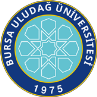 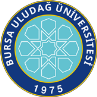 SAĞLIK BİLİMLERİ .ENSTİTÜSÜ / 2023-2024 EĞİTİM-ÖĞRETİM YILI / BAHAR DÖNEMİProgramı	:	Yüksek Lisans	Tezsiz Yüksek Lisans	Doktora Anabilim Dalı	:PATOLOJİİlk Yayın Tarihi: 29.04.2021	Revizyon No/Tarih:0	Sayfa 1 / 1Web sitemizde yayınlanan son versiyonu kontrollü dokümandır.Dersin KoduDersin AdıDersinDersinDersinDersinDersinÖğretim Üyesi Adı SoyadıSınav TarihiSınav SaatiSınavın YeriDersin KoduDersin AdıTürüTULAKTSÖğretim Üyesi Adı SoyadıSınav TarihiSınav SaatiSınavın YeriVPT5022DERMATOPATOLOJİYE GİRİŞS205Doç. Dr. İ. Taci CANGÜL25.06.202408:50Ana Bilim DalıVPT5004YANGIZ225Prof. Dr. M. Özgür ÖZYİĞİT25.06.202410:00Ana Bilim DalıVPT5192TEZ DANIŞMANLIĞI II Z011Danışman Öğretim Üyesi29.06.202416:00Ana Bilim DalıVPT5182YÜKSEK LİSANS UZMANLIK ALAN DERSİ IIS405Danışman Öğretim Üyesi29.06.202417:00Ana Bilim DalıVPT5006TÜMÖRLERİN PATOLOJİSİZ225Prof. Dr. Gürsel SÖNMEZ24.06.202410:00Ana Bilim DalıVPT5016PATOLOJİDE TANI VE RAPOR DÜZENLEMES225Prof. Dr. Ahmet AKKOÇ26.06.202415:00Ana Bilim DalıVPT5018İLERİ TANI YÖNTEMLERİ S103Prof. Dr. Ahmet AKKOÇ26.06.202408:00Ana Bilim DalıVPT5194TEZ DANIŞMANLIĞI IVZ0125Prof. Dr. Gürsel SÖNMEZ29.06.202413:00Ana Bilim DalıVPT5184YÜKSEK LİSANS UZMANLIK ALAN DERSİ IVZ405Prof. Dr. Gürsel SÖNMEZ29.06.202414:00Ana Bilim Dalı::